             Ҡарар	                                                                               постановлениЕ              19 ноябрь  2018 йыл                                № -19 П   	           19 ноября 2018 годО публичных слушаниях по проекту решения Совета сельского поселения Целинный сельсовет муниципального района Хайбуллинский район Республики Башкортостан «О бюджете сельского поселения Целинный сельсовет муниципального района Хайбуллинский район Республики Башкортостан на 2019 год и на плановый период 2020 и 2021 годов»	В соответствии со статьей 11 Устава сельского поселения Целинный сельсовет муниципального района Хайбуллинский район Республики Башкортостан, с целью реализации жителями сельского поселения  права на участие в местном самоуправлении и участие в обсуждении проекта муниципального правового акта, Совет сельского поселения Целинный сельсовет муниципального района Хайбуллинский район  решил: 	1. Назначить публичные слушания по проекту решения Совета сельского поселения Целинный сельсовет муниципального района Хайбуллинский район Республики Башкортостан «О бюджете сельского поселения Целинный сельсовет муниципального района Хайбуллинский район Республики Башкортостан на 2019 год и на плановый период 2020 и 2021 годов»  13 декабря 2018 года в 11 час. 00 мин. в здании сельского Дома культуры с. Целинное, улица Заки Валиди, 2а.	2. Организацию и проведение публичных слушаний по проекту решения Совета возложить на комиссию в составе:	Председатель комиссии: Попова О.Ф. – глава сельского поселения Целинный сельсовет;	Секретарь комиссии: Магадиева Н.Ю. – управляющий делами Администрации сельского поселения Целинный сельсовет;	Члены комиссии: 	Николаева Л.М. – специалист 1 категории Администрации сельского поселения Целинный сельсовет;	Кадырова Г.А. – начальник- главный бухгалтер МАУ «Централизованная бухгалтерия муниципального района Хайбуллинский район Республики Башкортостан».	3. Установить, что письменные предложения жителей сельского поселения Целинный сельсовет  по проекту бюджета направляются в Совет сельского поселения Целинный сельсовет муниципального района Хайбуллинский район Республики Башкортостан  по адресу: с. Целинное, ул. Мусы Муртазина, д.9А,  в период со дня опубликования настоящего постановления в течении десяти дней.		4. Обнародовать  настоящее постановление  и проект решения Совета сельского поселения Целинный сельсовет муниципального района Хайбуллинский район Республики Башкортостан «О бюджете сельского поселения Целинный сельсовет муниципального района Хайбуллинский район Республики Башкортостан на 2019 год и на плановый период 2020 и 2021 годов» на информационных стендах Администрации сельского поселения Целинный   сельсовет муниципального района Хайбуллинский район Республики Башкортостан, сельских клубах деревень Валитово, Исянгильдино, Абдулнасырово.Глава сельского поселенияЦелинный сельсовет           муниципального районаХайбуллинский районРеспублики Башкортостан                                                  О.Ф.ПоповаБашҡортостан Республикаһының Хәйбулла районы муниципаль районының Сизәм ауыл советыауыл биләмәһе хакимиәте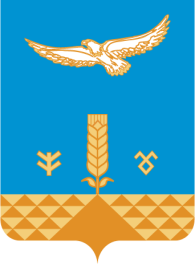 Администрация  сельского поселенияЦелинный сельсоветмуниципального районаХайбуллинский районРеспублики Башкортостан 